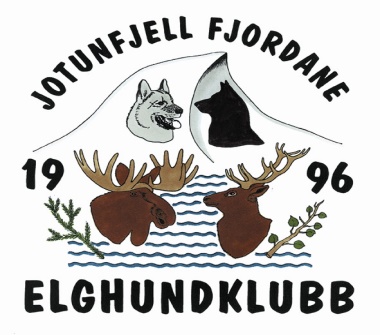 ÅRSMØTE 2024STAD			Grotli høgfjellshotellTID			Lørdag 17.02.24 klokken 1400SAKLISTEA	Godkjenning av innkallingB	Godkjenning av saklisteC	Valg av møtelederD	Godkjenne eller nekte stemmerett for medlemmer, samt å gi observatører rett til å være til stedeE	Oppnevne referent(er), tellekorps og to representanter til å undertegne protokollen fra møtetF	Årsmelding 2023G	Regnskap 2023H	Innkomne saker- revisjon av vedtektene for Jotunfjell Fjordane EHK-RS saker (sjå heimesida vår eller NEKF) I	Vedta medlemskontingent og budsjett for 2024J	Valg	-styreleder for 1 år	-2 styremedlem for 2 år	-2 varamedlemmer for 1 år	-1 revisor/1 vararevisor	-1 medlem til valgkomitéen for 3 år	- representanter til RS i NEKFEtter Årsmøtet blir det utdeling av premier og skjold for 2023KL 1800 blir det felles middag. Vi håper flest mulig benytter seg av tilbudet om overnatting på hotellet. Pris kr 700,- + 300 for enkeltrom. 	Kvar enkelt bestiller selv.